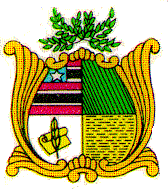 ESTADO DO MARANHÃOAssembleia Legislativa do Estado do MaranhãoAvenida Jerônimo de Albuquerque s/n-Sítio Rangedor – CohafumaSão Luís - MA - 65.071-750  - www.al.ma.leg.brGabinete do Deputado César PiresPROJETO DE RESOLUÇÃO LEGISLATIVA Nº               /2019Concede a Medalha Manoel Beckman ao engenheiro Lourival da Cunha Souza, coordenador da Campanha SOS Vida.	Art. 1º - Fica concedida a Medalha Manoel Beckman ao Senhor Lourival da Cunha Souza, coordenador da campanha SOS Vida.	Art. 2º - Esta Resolução Legislativa entrará em vigor na data de sua publicação.Plenário deputado Nagib Haickel do Palácio Manoel Beckman, em 03 de junho de 2019.César PiresDeputado EstadualJUSTIFICATIVALourival da Cunha Souza, 60 anos, é natural de Coroatá-MA, casado com Denise Lima de Oliveira Souza e pai de Lourival Filho, Higina (em memória) e Laise Lima. É auditor fiscal do Trabalho aposentado, graduado em Engenharia Civil, pós-graduado em Engenharia de Segurança do Trabalho e em Higiene Ocupacional e atualmente é estudante do curso de Direito.  É Higienista Ocupacional Certificado pela Associação Brasileira de Higienistas Ocupacionais. É professor universitário de várias instituições de São Luís.Foi presidente da Câmara de Vereadores de Bacabal no período de 1997/1998; delegado do Trabalho no Maranhão (no período 2000 a 2003) e presidente da Associação dos Auditores Fiscais do Trabalho no Estado do Maranhão, por três mandatos.Foi Venerável Mestre da Loja Divina Luz nº 39, do Oriente de São Luís, nos anos de 2007/2008 (Rito Escocês Antigo e Aceito). Também foi presidente da Loja de Perfeição, do Capítulo Rosa Cruz, do Conselho de Cavaleiros Kadosch e do Consistório Príncipes do Real Segredo da Primeira Grande Inspetoria Litúrgica do Maranhão. É membro da Loja Fidelitas (Rito de York), da Grande Loja Maçônica do Estado do Maranhão.É coordenador geral da Campanha SOS VIDA pela paz no trânsito, desde 15 de abril de 2011.A Campanha SOS VIDA pela paz no trânsito originou-se de um movimento lançado  pelo maçom Lourival da Cunha Souza em 09 de janeiro de 2011, 42 dias após o falecimento de sua filha, vitimada no trânsito. Ele lançou a Campanha de prevenção de acidentes e combate à violência no trânsito conclamando a todos os vitimados no trânsito e suas famílias para se engajarem na luta de sensibilização e conscientização das autoridades e da sociedade maranhense a fim de combater esse grave problema humano, social e econômico.  Em 15 de abril de 2011 a  Campanha  foi lançada com o apoio da Grande Loja Maçônica do Estado do Maranhão, tendo Lourival Cunha como seu Coordenador-Geral. A iniciativa leva em consideração as estarrecedoras estatísticas da violência no trânsito, a seguir relacionadas, divulgadas por vários órgãos internacionais e nacionais que dão conta de que a violência no trânsito é uma epidemia, não só no Brasil como em vários países do mundo.A OMS-Organização Mundial de Saúde informa que a principal causa de morte no mundo, de jovens de 15 a 29 anos, é a violência no trânsito, ganhando da tuberculose, da AIDS e da violência em geral.No Brasil, de acordo com o Ministério da Saúde, em 2017 morreram 32.615 pessoas, vítimas de acidentes de trânsito e mais 180 mil foram hospitalizadas.No Maranhão, em 2018, morreram no trânsito 1.332 pessoas, o que equivale a quase 3 ônibus lotados de passageiros todo mês.Segundo o Ministério da Saúde, no Brasil, a metade (50%) das mortes do trânsito está relacionada com a ingestão de álcool pelos motoristas.De acordo com a ABRAMET - Associação Brasileira de Medicina de Tráfego, a utilização de bebidas alcoólicas é responsável por 30% dos acidentes de trânsito no Brasil.O custo com os acidentes de trânsito no Brasil de acordo com o IPEA-Instituto de Pesquisa Econômica Aplicada do governo federal é em torno de 56 bilhões de reais.No Brasil, das 605 aposentadorias por invalidez por dia, 70% são em razão de acidentes de trânsito.